Правовые основы пенитенциарной профилактики преступленийИ. А. Уваров, кандидат юридических наук, доцентРассматриваются вопросы, связанные с правовым регулированием процесса пенитенциарной профилактики преступлений. Дается авторское видение основных отраслей права, регулирующих пенитенциарной профилактики преступлений.Право является эффективным регулятором социального развития, всех общественных отношений, включая те, которые складываются в сфере профилактики преступлений. Действие антикриминогенных факторов, которые в своей основе урегулированы нормами различных отраслей права, представляют собой целенаправленный процесс социального управления. Механизм социального управления, в свою очередь, должен строиться с учетом принципиальных особенностей индивидуального сознания. Одним из важных элементов формирующих индивидуальное сознание и является право.Правовые основы профилактики преступлений - это законодательная, нормативная нацеленность всей системы права, а значит, и любой ее отрасли, на обеспечение предупреждения любых правонарушений, а через это - самых вредоносных преступлений, что должно обеспечиваться криминологической экспертизой всех нормативных актов, принимаемых в стране, в том числе и ведомственных [1. С. 93 - 94].Правовая основа пенитенциарной профилактики преступлений имеет сложную структуру, объединяющую нормы различных отраслей права.Профессор З. С. Зарипов предлагает вместо понятия правовые основы употреблять правовое обеспечение. По его мнению, правовое обеспечение профилактики преступлений также имеет большое значение, хотя профилактическая деятельность полностью не является правовой. Правовые акты призваны определить главные меры профилактики, формы и методы ее осуществления, цели, задачи и функции различных субъектов профилактики, их права и обязанности. Закон и иные нормативные документы регулируют организацию и порядок применения не только принудительных, но и воспитательных мер, предусматривают ответственность должностных лиц и представителей общественных организаций за невыполнение требований нормативных актов в этой области [2. С. 6].С помощью права обеспечивается слаженность и упорядоченность профилактики преступлений. Объективные свойства и функции правовых норм являются серьезной гарантией целесообразной организации данного вида деятельности.Профилактическая роль права состоит в таком регулировании сфер общественной жизни, при котором существующие криминогенные факторы либо устраняются, либо их действию ставится надежный заслон. Право не может, разумеется, уничтожить экономические, социально-культурные причины и условия преступности, но оно может воздействовать на их негативные проявления: локализовать, блокировать, организовать надлежащее противодействие отрицательным явлениям и процессам.В криминологической литературе выделяют два важных направления правового регулирования профилактики преступлений. Первое заключается в воздействии с помощью права на криминогенные факторы внешней среды, прямо либо опосредованно детерминирующие преступное поведение, с целью их устранения, т. е. носит «материальный» характер. К числу подобных правовых воздействий можно отнести такие, которые препятствуют совершению конкретных преступлений.Второе направление состоит в юридическом закреплении прав и обязанностей должностных лиц и граждан - субъектов профилактики преступлений в установлении содержания и порядка осуществления предупредительных мероприятий. Это направление правового регулирования принято называть «процессуальным» [3. С. 141].Безусловно, такое разделение направлений правового регулирования является условным, т. к. нередко указанные направления переплетаются и сочетаются в едином правовом установлении. Так, если «процессуальное» направление способствует упорядочению внутриорганизационных отношений самого субъекта профилактической деятельности, то «материальный» аспект правового регулирования нацелен на оказание позитивного воздействия на объект для приведения его в такое состояние, которое способно повлечь ожидаемые изменения в среде функционирования.Процесс пенитенциарной профилактики базируется на принципе соединения наказания с исправительным воздействием. В науке уголовно-исполнительного права «карательное и воспитательное воздействие рассматривается как двуединое начало исправительного процесса» [4. С. 28].Правовая норма, соответствующая представлениям граждан, воспринимаемая позитивно или через призму свойственных им взглядов, действует эффективнее, чем в случае расхождения с этими взглядами и представлениями. Прав А. М. Яковлев, который полагает, что «действие уголовного законодательства темВестник Северо-Кавказского государственного технического университета. 2006. № 4 (8)Северо-Кавказский государственный технический университет. http://www.ncstu.ru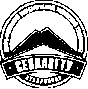 эффективнее, чем более оно учитывает социально-психологические категории правового общественного сознания» [5. С. 216].В этом отношении социальная эффективность действия нормы зависит наряду с другими факторами, от степени соответствия между нормой и основными нравственными критериями общественного правосознания.В литературе такое соответствие называется правовой культурой общества. По выражению А. Б. Вен-герова: правовая культура - многозначительная характеристика одной из важнейших сторон общества, более высокая и емкая форма правосознания [6. С. 585]. Под правовой культурой принимается уровень правосознания личности, формируемый в процессе:- усвоения правовых знаний;- развития правовых способностей психологического восприятия справедливости и целесообразности предписаний закона;- воспитания правовых навыков и привычек;- неукоснительное соблюдение и исполнение норм закона.Приведенное «понимание» содержания понятия правовой культуры позволило профессору В. А. Фе-фелову сделать вывод о том, что «чем выше правовая культура общества, тем оно более справедливо относится к осужденным» [7. С. 54]. Именно такая «справедливость» в отношении общества к осужденному и предполагает закрепления в законе основных направлений пенитенциарной профилактики.Такое положение позволяет нам в отношении пенитенциарной профилактики преступлений определить те отрасли права, которые непосредственно решают задачи профилактики данного вида преступлений.Так, по нашему мнению, правовыми основами (правовым обеспечением) пенитенциарной профилактики преступлений являются нормы уголовно-исполнительного (как процессуальные) и уголовного (как материальные) законодательства.Здесь необходимо сделать некоторые уточнения. В современных условиях повышение эффективности профилактических функций уголовного и уголовно-исполнительного права является приоритетными. Однако не все нормы данных отраслей права в одинаковой степени ориентированы на выполнение чисто профилактических функций в части, касающейся пенитенциарной преступности. Непосредственную роль играют лишь нормы, прямо определенные в законодательстве как профилактические.Уголовно-исполнительными основами пенитенциарной профилактики преступлений являются, прежде всего, нормы Уголовно-исполнительного кодекса Российской Федерации, которые условно можно разделить на:1. Нормы, содержащиеся в Общей части Уголовно-исполнительного кодекса:а) исправление осужденных и предупреждение совершения новых преступлений как осужденными, так и иными лицами (ч. 1 ст. 1 УИК РФ), которые определены в качестве целей уголовно-исполнительного законодательства;б) принципы уголовно-исполнительного законодательства (ст. 8 УИК РФ), к которым относятся рациональное применение средств принуждения, средств исправления осужденных и стимулирование их правопослушного поведения, соединение наказания с исправительным воздействием;в) исправление осужденных и его основные средства (ст. 9 УИК РФ), где исправление предполагает формирование у осужденных уважительного отношения к человеку, обществу, правилам и традициям человеческого общежития, а в качестве основных средств называется воспитательная работа;г) право осужденных на личную безопасность (ст. 13 УИК РФ), которая конкретизирует условия, при которых защищенность прав, законных интересов и жизненно важных ценностей (жизнь, здоровье, достоинство) осужденных от посягательств и возможного причинения вреда в период пребывания в исправительных учреждениях [8. С. 10].2. Нормы, содержащиеся в Особенной части Уголовно-исполнительного кодекса, прямо предусмотренные как профилактические, которые условно можно разделить на две группы:а) нормы, относящиеся к ранней профилактике:- режим в исправительных учреждениях, обеспечивающий охрану и изоляцию осужденных, постоянный надзор за ними, реализацию их права личную безопасность осужденных и персонала (ч. 1 ст. 82 УИК РФ). Режим создает условия для применения других средств исправления осужденных (ч. 2 ст. 82 УИК РФ). Помещения, в которых проживают осужденные, могут подвергаться обыску, а вещи осужденных -досмотру (ч. 5 ст. 82 УИК РФ);- технические средства надзора и контроля, которые администрация исправительных учреждений вправе использовать для предупреждения побегов и других преступлений (ч. 1 ст. 83 УИК РФ);- осужденные, признанные злостными нарушителями установленного порядка отбывания наказания (ст. 116 УИК РФ), переводятся в строгие условия отбывания наказания (чч. 3, 4 ст. 120; чч. 3, 4 ст. 122; чч. 3, 4 ст. 124 УИК РФ);- применение взысканий к осужденным, признанным злостными нарушителями установленного порядка отбывания наказания (ст. 116 УИК РФ), в штрафной изолятор, помещения камерного типа и единые помещения камерного типа (п. п. «в», «г», «д» ч. 1 ст. 115 УИК РФ);Вестник Северо-Кавказского государственного технического университета. 2006. № 4 (8)Северо-Кавказский государственный технический университет. http://www.ncstu.ru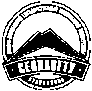 - осужденные, являющиеся злостными нарушителями установленного порядка отбывания наказания (ст. 116 УИК РФ), могут быть переведены из исправительных колоний общего, строгого и особого режимов в тюрьму на срок не свыше трех лет (п. «в» ч. 4 ст. 78 УИК РФ);б) нормы, относящиеся к непосредственной профилактике:- оперативно-розыскная деятельность, задачами которой являются: обеспечение личной безопасности осужденных, персонала исправительных учреждений и иных лиц; выявление, предупреждение и раскрытие готовящихся и совершаемых в исправительных учреждениях преступлений и нарушений установленного порядка отбывания наказания (ч. 1 ст. 84 УИК РФ; Федеральный закон «Об оперативно-розыскной деятельности» от 12 августа 1995 года); [9. С. 47];- режим особых условий в исправительных учреждениях, который может быть введен при массовых беспорядках, а также при групповых неповиновения осужденных (ч. 1 ст. 85 УИК РФ; Закон РФ «О чрезвычайном положении» от 17 мая 1991 года);- меры безопасности, применяемые сотрудниками уголовно-исполнительной системы: в случаях оказания осужденными сопротивления персоналу исправительных учреждений, злостного неповиновения законным требованиям персонала, проявления буйства, участия в массовых беспорядках, захвата заложников, нападения на граждан или совершения иных общественно опасных действий, а также при побеге или задержании бежавших из исправительных учреждений осужденных в целях пресечения указанных противоправных действий, а равно предотвращения причинения этими осужденными вреда окружающим или самим (ч. 1 ст. 86 УИК РФ; Закон РФ «Об учреждениях и органах, исполняющих уголовные наказания в виде лишения свободы» от 21 июля 1993 года).Таким образом, приведенные нормы уголовно-исполнительного кодекса определяют процесс исправления осужденных, что является специфической разновидностью социализации личности (пенитенциарной социализацией) и потому выступает в качестве объекта социального регулирования и социального управления. Сочетание последних представляет собой нормативно закрепленную деятельность учреждений и органов, исполняющих наказания, по осуществлению пенитенциарной профилактики.Уголовно-правовыми основами пенитенциарной профилактики преступлений являются нормы Уголовного кодекса Российской Федерации, которые условно можно разделить на:1. Нормы, содержащиеся в Общей части Уголовного кодекса:а) предупреждение преступлений (ч. 1 ст. 2 УК РФ) - выступает в качестве одной из задач кодекса;б) исправление осужденных и предупреждение совершения новых преступлений (ч. 2 ст. 43 УК РФ) -выступает в качестве одной из целей наказания;2. Нормы, содержащиеся в Особенной части Уголовного кодекса, которые, в свою очередь, можно разделить на две большие группы:а) общеуголовные преступления, которые могут быть совершены в исправительных учреждениях, т. е. весь спектр уголовно-наказуемых деяний, который в совокупности и составляет пенитенциарную преступность (основанием ее выделения в самостоятельный вид является специфические условия, в которых она существует);б) специфические (пенитенциарные) преступления, которые могут совершаться только осужденными в исправительных учреждениях (ст. 313 УК РФ побег из мест лишения свободы, из-под ареста или из-под стражи; ст. 314 УК РФ уклонение от отбывания наказания; ст. 321 УК РФ дезорганизация деятельности учреждений, обеспечивающих изоляцию осужденных от общества).Представленный перечень отраслей, составляющих правовую основу пенитенциарной профилактики преступлений, разумеется, не является исчерпывающим. Правовую основу данного вида профилактики, в широком смысле слова, могут формировать также и нормы уголовно-процессуального права, например в части касающейся защиты свидетелей из числа осужденных. Можно говорить и о других отраслях права, в той или иной степени расширяющих правовую базу пенитенциарной профилактики преступлений. Здесь мы не согласны с мнением отдельных авторов, которые считают, что правовое обеспечение профилактики в современных условиях является недостаточным [10]. Обосновать наше несогласие можно по двум основаниям:Во-первых, профилактика преступлений на общесоциальном уровне выходит за рамки не только общего предупреждения преступности (борьбы с преступностью), но и за рамки правового понимания профилактики преступности как вида социальной деятельности.Во-вторых, в пенитенциарной правовой сфере сложилась парадоксальная ситуация: наказание не может само по себе достичь своей цели, а обеспечивающие его меры, регулируемые уголовно-исполнительным правом, не могут быть более разнообразными и гибкими, поскольку являются средствами достижения этих целей. Эти меры должны выходить за сферу их влияния, но формально оставаться в ней [11. С. 152].Проблемы здесь заключаются в правоприменении тех нормативных актов, которые призваны регулировать конкретные правоотношения. Приведенные выше отрасли права выступают в качестве базовых при решении проблем пенитенциарной профилактики преступлений.Мы в данном случае не ставили перед собой задачу предложить какую-то оригинальную классификацию. Предложенная классификация представляет собой наиболее простейшую. В литературе можно встретить и другие [12. С. 152; 13. С. 19 - 21; 14. С. 24 - 25], но они, как правило, довольно часто носят исключительно теоретический характер и вряд ли могут иметь большое практическое значение.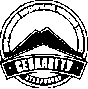 Вестник Северо-Кавказского государственного  технического университета. 2006. № 4 (8)Северо-Кавказский государственный технический университет. http://www.ncstu.ruПодводя итог, необходимо констатировать, что основу пенитенциарной профилактики преступлений составляют две отрасли права: где уголовно-исполнительное выстынет в качестве процессуального, а уголовное - в качестве материального. Подобного рода классификация обусловлена, прежде всего, тем, что уголовно-исполнительное право как самостоятельная отрасль предусматривает регулирование процесса исполнения наказания и создание таких условий, при которых преступление не могло бы быть совершено (ранняя профилактика). Действие норм уголовного права наступает только в том случае, когда осужденный либо совершил преступление, либо покушался на его совершение (непосредственная профилактика).Литература и источники1. Старков, О. В. Предупреждение преступлений / О. В. Старков. - М., 2005.2. Зарипов, З. С. Правовое обеспечение эффективности профилактики правонарушений / З. С. Зари-пов. - Ташкент, 1988.3. Криминология / под ред. В. Д. Малкова. - М., 2004.4. Бриллиантов, А. В. Дифференциация наказания: уголовно-правовые и уголовно-исполнительные проблемы : автореф. дис. ... д-ра юрид. наук / А. В. Бриллиантов. - М., 1998.5. Яковлев, А. М. Преступность и социальная психология / А. М. Яковлев. - М., 1971.6. Венгеров, А. Б. Теория государства и права / А. Б. Венгеров. - М., 1998.7. Фефелов, В. А. Уголовно-исполнительное право России. Общая часть / В. А. Фефелов. - Рязань,1998.8. Чёрный, В. Н. Безопасность осужденных в условиях лишения свободы : автореф. дис. ... канд. юрид. наук / В. Н. Чёрный. - Рязань, 1996.9. Исиченко, А. П. Оперативно-розыскная криминология / А. П. Исиченко. - М., 2001.10. Кириков, А. В. Проблемы правового обеспечения предупреждения преступлений : автореф. дис. ... канд. юрид. наук / А. В. Кириков. - М., 2002.11. Южанин, В. Е. Реализация наказания в виде лишения свободы / В. Е. Южанин. - Рязань, 1996.12. Абаджян, А. В. Пенитенциарная преступность: детерминизм, антикриминогенное воздействие : автореф. дис. .   канд. юрид. наук / А. В. Абаджян. - М., 2001.13. Старков, О. В. Криминопенология / О. В. Старков. - М., 2003.14. Ишигеев, В. С. Пенитенциарные преступления: характеристика, предупреждение, ответственность : автореф. дис. .  д-ра юрид. наук / В. С. Ишигеев. - Красноярск, 2004.Вестник Северо-Кавказского государственного технического университета. 2006. № 4 (8)Северо-Кавказский государственный технический университет. http://www.ncstu.ru